Cambridge Road School						 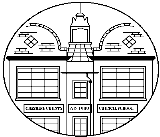 Privacy Notice for PupilsWhat  personal information we hold about our pupilsYour name Your addressYour unique pupil numberYour nationalityYour attendance at school and reasonsYour behaviour at school and reasonsYour medical needsYour free school mealsYour special educational needsYour assessments and progressYour pupil premium informationWhy we hold personal information  about our pupils?To support your learningTo monitor your progress at schoolTo provide help with lessonsTo comply with the Law about personal dataTo support your medical needsTo support free school meals/pupil premiumTo support your special educational needsWhere  is the personal information we hold about our pupils?On our school database/Server /Cloud and we holdYour name address and unique pupil numberYour nationalityYour attendance informationYour medical needsYour free school meal eligibilityYour special educational needsWho we share  personal information with about our pupils?The Local Authority where you liveThe Local Authority where the school isThe Department for EducationThe School Nurse/DoctorThe Courts if we are requestedYour next schoolYour EWO about attendance at schoolWhy we share  personal information about our pupilsOur Laws in England and our School Policies allow for sharing of some information.(Department for Education (DfE)Section 3 of the Education Information about Individual Pupils Regulations of 2013)Your unique pupil number and nationalityYour attendance at school and safetyYour free school meals and pupil premium requirementsYour special educational needs and provisionHOW long will we store this data?We hold personal data for 1 year after the child leaves our school except for registers and information relating to accidents which must be kept until the child is 25.Requesting access to your personal DataParents and those with parental responsibility and pupils have the right to request access to information about them held by the schoolPerson to contact is Mr Pickering by email. head@cambridgeroad.cheshire.sch.uk